Attività: Problemi e quesiti aperti su esponenziale e logaritmoCompleta la soluzione dei seguenti quesiti1. Siano f e g le funzioni definite, per ogni x reale, da f(x) = 2x e g(x) = x2.  a. Si traccino i grafici di f e di g e si indichi con A la loro intersezione di ascissa negativa. b. Si valuti in modo approssimato l’ascissa di A.  a. Traccio i due grafici sullo stesso piano cartesiano, dove A è il punto di intersezione richiesto.b. Il grafico mostra che l’ascissa xA del punto A è compresa fra ….. e ……,  ma è più vicina a ….., perciò posso stabilire che risulta …… < xA < ……. Completo con il tascabile la tabella qui sotto per dimezzare l’intervallo in cui cade l’ascissa di A.Un’approssimazione dell’ascissa di A è x  ……..2. Nel piano, riferito a coordinate cartesiane Oxy, si consideri la funzione f(x)=bx  (b > 0, b≠1).    Sia Gb il grafico di f(x) relativo ad un assegnato valore di b. Si illustri come varia Gb al variare di b. La funzione è la funzione esponenziale con base b. Illustro qui sotto l’andamento della funzione.3. Il valore dell’espressione log23  log32 è 1. Dire se questa affermazione è vera  o falsa e fornire una  esauriente spiegazione della risposta. NOZIONI DA APPLICAREPosso seguire due procedimentiApplico prima la proprietà del cambiamento di base e poi la definizione di logaritmo. Ottengo.…………………………………………………………………………………………………………………..…………………………………………………………………………………………………………………..Applico prima la definizione di logaritmo e poi la proprietà di potenza di potenza. Ottengo.…………………………………………………………………………………………………………………..…………………………………………………………………………………………………………………..…………………………………………………………………………………………………………………..4. Dimostrare che l’equazione ex + 3x = 0 ammette una e una sola soluzione reale.Risolvo per via grafica l’equazione ex + 3x = 0  ossia  ex = 3x.Ho tracciato qui sotto il grafico delle due linee di equazione ……………….. e ……………Il grafico mostra che ………………………………………………………………….., perciò l’equazione data ha …………………………………..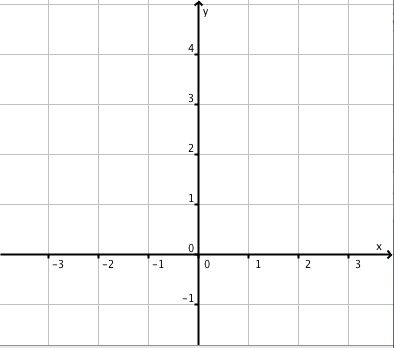 xy = 2xy = x2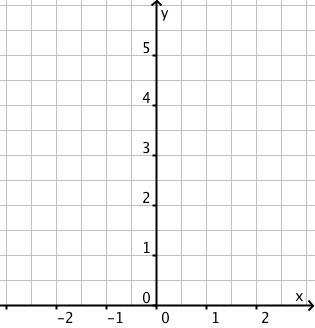 – 1 – 2012x10,750,50y = 2xy = x22x x2b > 10 < b < 1Definizione di logaritmoCambiamento di basePotenza di potenza